Sample Course Outline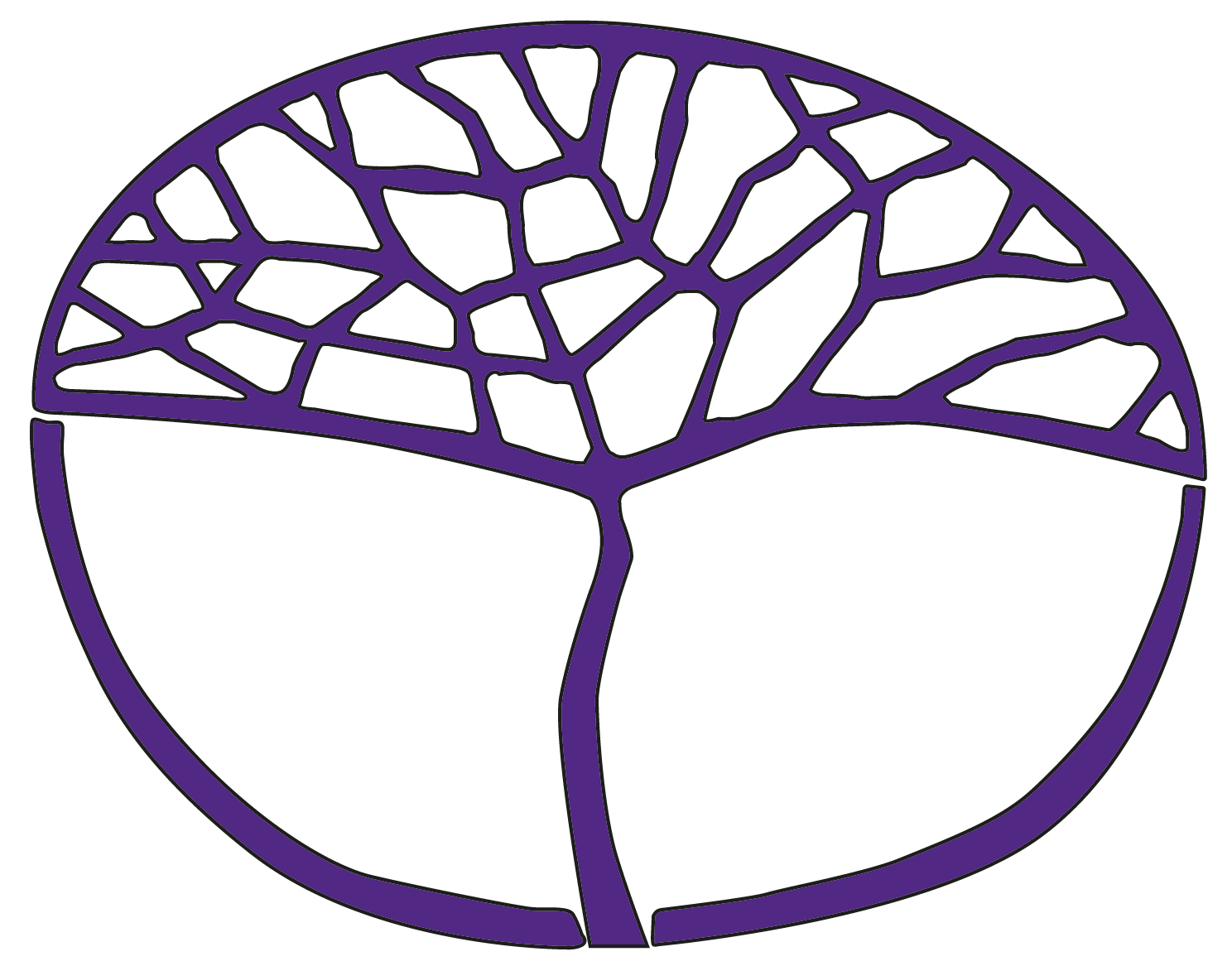 Children, Family and the CommunityGeneral Year 12Copyright© School Curriculum and Standards Authority, 2015This document – apart from any third party copyright material contained in it – may be freely copied, or communicated on an intranet, for non-commercial purposes in educational institutions, provided that the School Curriculum and Standards Authority is acknowledged as the copyright owner, and that the Authority’s moral rights are not infringed.Copying or communication for any other purpose can be done only within the terms of the Copyright Act 1968 or with prior written permission of the School Curriculum and Standards Authority. Copying or communication of any third party copyright material can be done only within the terms of the Copyright Act 1968 or with permission of the copyright owners.Any content in this document that has been derived from the Australian Curriculum may be used under the terms of the Creative Commons Attribution-NonCommercial 3.0 Australia licenceDisclaimerAny resources such as texts, websites and so on that may be referred to in this document are provided as examples of resources that teachers can use to support their learning programs. Their inclusion does not imply that they are mandatory or that they are the only resources relevant to the course.Sample course outlineChildren, Family and the Community – General Year 12Unit 3 and Unit 4Semester 1 – Unit 3 – Building on relationshipsSemester 2 – Unit 4 – My place in the communityWeekSyllabus content1Maslow’s Hierarchy of Needsthe relationship between physical, social, emotional, cognitive and spiritual/moral domains of growth and development of individualstheories of developmentthe relationship between individuals and their needs in Maslow’s Hierarchy of Needs – the five stage model2–3Growth and development throughout lifeprinciples of development related toheredity and environmentalcephalocaudal and proximodistalsimple to complexrate of growth and development variescritical periodspredictable sequencelaying foundations with each stage and area of developmentthe relationship between the principles and domains of developmentTask 1: Test – Principles of development4–5Influences on individuals and familiesfamily types and structures in contemporary Australian societyinfluences on growth and development of individuals and familiessocialculturalenvironmentaleconomicpoliticaltechnologicalthe concepts of laws, sanctions and social cohesionthe social and environmental responsibilities of individuals and family groups6–7Inequity and injustice issueslocate, select, organise, present and evaluate information from primary and secondary sourcesinequity or injustice issues experienced by individuals and/or familiesthe concept of advocatingTask 2: Inequity and injustice issues8Bronfenbrenner’s theory of ecological systemstheories of developmentBronfenbrenner’s theory of ecological systems – the five environmental systemsimpact of change in family types and structures on relationships, growth and development of individuals and families9–11Cultural diversityinterpersonal skills for working collaborativelyteamworkconflict resolutionassertivenesseffective communicationproblem solvingimpact of attitudes, beliefs and values on the provision, management and use of resources, networks and support systemsinfluence of cultural diversity within communitiescustomssocial cohesionsocial networkbeliefs and valuesinclusivityevaluation of resources and support systems to address social issues and trendsTask 3: Cultural celebration12–14Families in Australiathe functional, social, cultural and economic features of products, services or systems developed for individuals, families and communities to meet their needsinfluences on the development of a product, service or system to meet the needs of individuals, families and communitiesself-management skills to effectively use resourcesthe relationship between changes in family types and structures and community beliefs and valuesthe impact of change in family types and structures on community servicesTask 4: Families in Australia – a care package14Task 5: Externally set task15–16Ethical and legal awarenessrights and responsibilities of individuals and groups when entering into contractsaim and purpose of The United Nations Convention on the Rights of the Child 1989 (registered 1990) and its effect on wellbeing of children, families and communitiesaim and purpose of the Family Law Act 1975 and its effect on wellbeing of children, families and communitiesaim and purpose of the Working with Children Act 2004 and its effect on the wellbeing of children, families and communitiesWeekSyllabus content1Impacts on growth and developmentfactors impacting on the growth and development of individualsbiologicalsocialculturalenvironmentalpolitical2–5The theoriststhe relationship between growth and development for individuals and groups with respect to the following theories:Piaget’s theory of cognitive development – the four stages of cognitive developmentErikson’s theory of psychosocial development – the eight developmental stagesVygotsky’s theory of sociocultural developmentzone of proximal developmentmore knowledgeable otherscaffoldingTask 6: Growth and development – the theorists6–7Social cohesionthe concept of social cohesionfactors impacting on social cohesion within communitiesculturaleconomicthe relationship between laws, sanctions and social cohesionthe concept of human rightsaim and purpose of Australian Human Rights Commission Act 19868–10Advocacyevaluation of information gathered from primary and secondary sourcesthe role of the advocatetypes of advocacyselfindividualgroupsystemicadvocacy skillsactive listeningeffective communicationassertivenessresourcefulnessnegotiationadvocacy of a local, state or national issueaims of empowermentawareness of the rights of peopleability to make decisionsdevelopment of autonomous behavioursthe interrelationship between advocacy and empowermentdecision-making process, such as De Bono’s Six Thinking Hats, and consequence and sequel (C&S)Task 7: Advocacy projectWeekSyllabus content11Social issues and trendsthe effect of changing work and living patterns on the provision of community servicesevaluation of products, processes and systems that promote sustainable patterns of livinghuman and non-human resources for working collaboratively12–13Government and community strategiesimpact of change in family types and structures on communitiesinfluence of government and community strategies on the development of individuals, families and communities, with consideration of the following factors:socialculturalenvironmentaleconomicpoliticaltechnologicalTask 8: Test – Family changes14Products, services and systemsethical, environmental and technological features of products, services or systems developed for individuals, families and communitiesthe application of ethical, economic and environmental factors when producing and evaluating a product, service or system15Equal Opportunityaim and purpose of the Equal Opportunity Act 1984the concepts of inequity and injusticeimpact of inequity and injustice experienced by individuals and families in communities